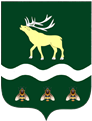 АДМИНИСТРАЦИЯЯКОВЛЕВСКОГО МУНИЦИПАЛЬНОГО РАЙОНА ПРИМОРСКОГО КРАЯ РАСПОРЯЖЕНИЕО создании муниципальной рабочей группы  по внедрению персонифицированного финансирования дополнительного образования  в Яковлевском муниципальном районе             В рамках реализации регионального проекта «Успех каждого ребенка» Национального проекта «Образование», во исполнение постановления Правительства Приморского края от 15 октября 2020 года № 888-па «О внесении изменений в постановление Администрации Приморского края от 12 августа 2019 года № 528-па «О внедрении целевой модели развития региональной системы дополнительного образования детей Приморского края», в целях соблюдения сроков региональной дорожной карты и эффективного внедрения персонифицированного дополнительного образования детей (далее – ПФДО) на территории Яковлевского муниципального района         1.Создать муниципальную рабочую группу по внедрению персонифицированного финансирования дополнительного образования в   Яковлевском муниципальном районе в составе:     Лисицкий С.В., заместитель главы Администрации по социальным вопросам;     Новикова Валентина Васильевна, и.о. начальника отдела образования;      Волощенко Е.А., начальник финансового управления;      Зубкова М.В., главный специалист отдела образования;      Соловьева Г.Н. , главный бухгалтер МКУ «ЦОиСО»     Шилов С.А., директор МБУ ДО «ДООСЦ» с. Яковлевка;       2.Рабочей группе руководствоваться в своей деятельности  планом–графиком внедрения персонифицированного дополнительного образования детей для муниципальных районов, направленного письмом Министерства образования Приморского края от 16.02.2021 №23/1183          3. Контроль   исполнения  настоящего распоряжения возложить   на заместителя главы Администрации Лисицкого С.В.Глава района – глава АдминистрацииЯковлевского муниципального района                                          Н.В. Вязовикот17.02.2021с. Яковлевка№81     -ра